   06.02.2014                                                                                        №   16    В соответствии со статьёй 14-1.1. Закона Томской области от 11.09.2007 № 198-ОЗ «О муниципальной службе в Томской области»ПОСТАНОВЛЯЮ:1. Утвердить перечень должностей муниципальной службы в Администрации Колпашевского района, при замещении которых муниципальные служащие обязаны представлять представителю нанимателя (работодателю) сведения о своих расходах, а также о расходах своих супруги (супруга) и несовершеннолетних детей, согласно приложению.2. Сведения о расходах предоставляются по каждой сделке по приобретению земельного участка, другого объекта недвижимости, транспортного средства, ценных бумаг, акций (долей участия, паев в уставных (складочных) капиталах организаций), если сумма сделки превышает общий доход данного лица и его супруги (супруга) за три последних года, предшествующих совершению сделки, и об источниках получения средств, за счёт которых совершена сделка.	3. Разместить настоящее постановление на официальном Интернет – сайте муниципального образования «Колпашевский район», опубликовать в Ведомостях органов местного самоуправления Колпашевского района. 	4. Контроль за исполнением  постановления возложить на заместителя   Главы Колпашевского района  по управлению делами Зыкову А.А.Глава района                                                                                А.Ф.МедныхЛ.В.Шапилова5 29 40Приложение  к постановлению Главы Колпашевского района от   06.02.2014   №  16Перечень должностей муниципальной службы в Администрации Колпашевского района, при замещении которых муниципальные служащие обязаны представлять представителю нанимателя (работодателю) сведения о своих расходах, а также о расходах своих супруги (супруга) и несовершеннолетних детейПервый заместитель Главы Колпашевского района.Заместители Главы Колпашевского района.Начальники отделов (органов) Администрации Колпашевского района.Заместители начальников отделов (органов) Администрации Колпашевского района.Начальники отделов органов Администрации Колпашевского района.Главный специалист по опеке и попечительству Администрации Колпашевского района.Главный специалист-Контрактный управляющий отдела закупок Администрации Колпашевского района.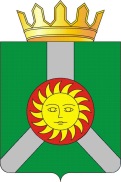 ГЛАВА  КОЛПАШЕВСКОГО РАЙОНА ТОМСКОЙ ОБЛАСТИПОСТАНОВЛЕНИЕГЛАВА  КОЛПАШЕВСКОГО РАЙОНА ТОМСКОЙ ОБЛАСТИПОСТАНОВЛЕНИЕГЛАВА  КОЛПАШЕВСКОГО РАЙОНА ТОМСКОЙ ОБЛАСТИПОСТАНОВЛЕНИЕОб утверждении перечня должностей муниципальной службы в Администрации Колпашевского района, при замещении которых муниципальные служащие обязаны представлять представителю нанимателя (работодателю) сведения о своих расходах, а также о расходах своих супруги (супруга) и несовершеннолетних детей (в редакции постановления Главы Колпашевского района от 16.07.2019 №112)